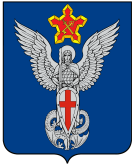 Ерзовская городская ДумаГородищенского муниципального районаВолгоградской области403010, Волгоградская область, Городищенский район, р.п. Ерзовка, ул. Мелиоративная 2,      тел. (84468) 4-78-78 тел/факс: (84468) 4-79-15РЕШЕНИЕот 23 декабря 2021 года                             № 19/10О рассмотрении обращения гр. Терентьева С.В.Изучив материалы гр. Терентьева С.В. по вопросу принятия решения об удалении главы Ерзовского городского поселения в отставку, Ерзовская городская Дума:РЕШИЛА:Данный вопрос не входит в компетенцию Ерзовской городской Думы, оснований о принятии решения об удалении главы в отставку  Ерзовская городская Дума не находит.По данному вопросу вы можете обратиться в компетентные органы.Председатель Ерзовской городской Думы                                                                                           Т.В. Макаренкова